Request for Quotation (RFQ) for 50 LED Scroll display for“Ujjiban-Johns Hopkins Center for Communication Programs”Ref No: CCP/2021/06/03Issue Date: 11/06/2021 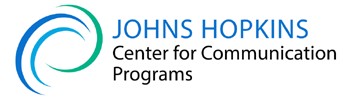 Johns Hopkins University Center for Communication Programs (JHUCCP) in Bangladesh intends for purchased 50 LED Scroll display for its Ujjiban project. BackgroundThe goal of USAID Ujjiban Social and Behavior Change Communication Project (Ujjiban, in short) is to generate demand for and increase the use of high quality, maternal, neonatal, child and adolescent health (MNCAH), family planning (FP), nutrition and tuberculosis (TB) services and adoption of healthy behaviors in Bangladesh. Ujjiban implementation will be through the use of Social and Behavior Change Communication (SBCC) with a focus on Chittagong and Sylhet divisions; and to strengthen the Ministry of Health and Family Welfare’s (MoHFW’s) SBCC capacity and systems.  Ujjiban will achieve its goal through two overarching objectives:Increase exposure to and coverage of quality SBCC on key health behaviors, services, and health products, with a focus on Chittagong and Sylhet Divisions.Strengthen the Government of Bangladesh Ministry of Health and Family Welfare’s (MOHFW) ability to plan, develop, implement and evaluate SBCC at the central level and in Chittagong and Sylhet Divisions.Objective & Usages Johns Hopkins University Center for Communication Programs (JHUCCP) in Bangladesh intends for purchased 50 LED Scroll display for its Ujjiban project. The LED scroll will be installed in 50 different districts Scope of work and expected outputs:LED scroll (digital display broad).LED Scroll Size: 15ft X 2.5ft.LED Scroll display unit specificationTop Lean LED displays with the necessary resolution to show texts in English & Bangla.Custom designed SMD LED lens to ensure excellent wide viewing angle. Automatic brightness control of individual signs via an integrated ambient light sensor ensuring optimum light output in all ambient conditions and gives the LED’s a longer live.Louvered design of casework helps to increase contrast in high ambient light conditions ensuring maximum possible visibility.Bin graded and intensity & color matched LEDs to ensure consistency and uniformity throughout a display.Easy to program and load data via USB stick. Stores up to 1000 messages per route and allows operators the flexibility of assigning any suitable vehicle to a route without reference to the signage, route changes are accomplished in a matter of seconds.Alternating and scrolling texts, Automatic brightness control,Accessories: universal mounting kit, connecting plug + programming software In casement in aluminum extruded profile, black powder coatedLow power consumption & low heat or convenient direct power compatibleSpecification:Product Model: P10SMD single color module or similar range with better performance. Module size: 320mm*160mmPixel pitch: P10 mmPixel density:10000dots/m2Pixel configuration: R/G/B/W/YModule resolution: 32dots(W)*16dots(H)Module maximum power: consumption:	13WModule Thickness:15CMModule Weight: 0.25kgDriving method: Constant Current DrivingBrightness: ≥1500cd/m2Operating Voltage: AC220V±10%Average power consumption:160W/HMaximum power consumption:	≤350W/㎡Electric current: ≤18mA(single LED)Control Panels: PentiumOperating system: WINControl model: Synchronization controlDriving device: IC Constant Current DrivingGrey scale: RGB Each 256, can display 16.7M colors) MTBF: ≥4000hoursPower switch: Automatic SwitchDisplay Mode:800*600/1024*768/1280*900Primary Installation location:**Above list are approx. and will change accordingly based on government priority.DeliverablesDelivery of the item shall be completed within 20 working days from the date of Purchase Order.Vendor must provide all installation services and after sell service. NTP will issue the space allocation and inform designated authorities as per government official process, will also issue government office order and deliver to vendor as supporting documents to install LED scroll in all 50 different locations. Rest of the part vendor must provide all services including carry & other associated steps with costs.Above 50 installation locations are pre-assumed and subject to change as per NTP or government priority list basis it will change accordingly. However, all locations will be within various divisions, districts and Upozila health complex, hospital, medical college hospital etc in Bangladesh. JHUCCP will coordinate and share the final 50 locations list with vendor after consultation with NTP based on NTP’s/ Government priority basis. Proposal Requirements Technical Proposal:Commitment to meet the timeline.Work plan of InstallationOverview of equipment and point of contact for this assignment.Portfolio with a maximum of five (5) examples of product with installation.Financial Proposal:Based on following specification of LED scroll with installation offer should be detailed with unit breakdown of equipment.Your offer should be inclusive of AIT (Income Tax). Please show VAT amount in separate line next to your total amount. Johns Hopkins Center for Communication Programs will provide VAT exemption Coupon instead of Challan.Financial offer to be in BDT (Bangladeshi Taka) and equivalent US dollars (USD) to be mentioned. Deadline for submission of technical and financial proposal is June 28, 2021; 05:00 p.m.The assignment will need to be completed within 30 (Thirty) days after receipt ofsigned work order/contract.RightsJohns Hopkins Center for Communication Programs is the exclusive owner of all LED scroll related products and its associated materials. PaymentAgreed amount will be payable within one month of receipt and approval of products and proper signed invoice by Johns Hopkins Center for Communication Programs.Invoice/ receipt must be included with the product.Payment will be made in three installments only for work satisfactorily completed and accepted by Johns Hopkins Center for Communication Programs.First payment: 30% on submission of installation work plan" Second payment 60% will be provided after the successful installation of Led scroll and submission of the invoice stating the costs incurred. Final Payment 10% will be disbursed after six months for the defect liabilities periodApplication ProcedureInterested applicants are required to submit the following:Separate technical proposal having the necessary components to show the work and competence of the firm to execute the assignment.Separate and clear financial proposal breakdown showing expenses in detail.Examples of the vendors/firm’s engagement in similar activities earlier.The proposals must be submitted in separate sealed envelopes (the technical proposal in one envelope and the financial proposal in another envelope) but both envelopes placed in one large, sealed envelope.Selection ProcessJohns Hopkins Center for Communication Programs may select several vendors based on this Request for Quotations (RFQ).For pre-qualification, a Proposal Review and Selection Team will review and evaluate company submissions and select a yet-to-be-determined number of supplier for pre- qualification.Prequalified organization may then be selected by the team to produce/deliver specific services according to task orders that will be issued as per need. These task orders will define the scope of work, timetable, and price (according to prices agreed during pre-qualification) of the products and/or services being requested.Johns Hopkins Center for Communication Programs will rate proposals based on the following evaluation criteria:The evaluation of all bids will be scored out of a potential of 100 points. The points will be assigned as follows:Only proposals which receive a minimum of 25 points in the technical evaluation will be considered further for financial evaluation.Notice of Non-binding RFPJohns Hopkins Center for Communication Programs reserves the right to reject any and all bids received in response to this RFQ and is in no way bound to accept any proposal. Johns Hopkins Center for Communication Programs additionally reserves the right to negotiate the substance of the finalists’ proposals, as well as the option of accepting partial components of a proposal, if appropriate.ConfidentialityAll information provided as part of this RFQ is considered confidential. In the work that any information is inappropriately released Johns Hopkins Center for Communication Programs will seek appropriate remedies as allowed. Proposals, discussions, and all information received in response to this RFQ will be held as strictly confidential, except as otherwise noted.C.  Right to Final Negotiations on the ProposalJohns Hopkins Center for Communication Programs reserves the right to negotiate on the final costs, and the final scope of work.RecourseJohns Hopkins Center for Communication Programs reserves the right to withhold all or a portion of payment if performance is unsatisfactory, if work/outputs are incomplete, not delivered, or for failure to meet deadlines.9.  ValidityAll proposals shall remain valid and open for acceptance for a period of 180 calendar days after the date specified for receipt of proposals. A proposal valid for a shorter period may be rejected. In exceptional circumstances, CCP may solicit the proponent’s consent to an extension of the period of validity. The request and the responses thereto shall be made in writing / through discussions accordingly.Unacceptable:The following proposals will not be considered or accepted:Proposals that are received after the proposal closing time at the specified receiving office and/or via email.Incomplete proposals.Proposals that are not signed.Completion:Proposals must be submitted on official letter head with seal of the organization or firm and must be signed by a principal or authorizing signatory of the firm or organization.It is the applicant's responsibility to understand the requirement and instructions specified by Johns Hopkins Center for Communication Programs. In the event that clarification is necessary, applicants are advised to contact the requesting office, prior to making their submission.The Client: Johns Hopkins Center for Communication Programs (CCP)The identification of the request for proposal is Ref No: CCP/2021/06/03To carry out filming and delivery of “50 LED scroll (digital display board)” with installation  Key assignments:Johns Hopkins University Center for Communication Programs (JHUCCP) in Bangladesh intends for purchased LED Scroll display for its Ujjiban project The organization shall complete the deliverables as per RFQ timeline.The quotation shall be written in the English language.Financial offer to be in Bangladesh Taka (BDT) and equivalent US dollars (USD) to be mentioned.Alternative quotation will not be permitted.There will be a pre-bid meeting on Sunday, June 20, 2021, at 2.30 p.m. open for all potential bidders. The meeting will be held via Zoom. Please click on the link below and get connected through Zoom app on Sunday, June 20, 2021, at 2.30 p.m. Link to meeting: https://us02web.zoom.us/j/86387614860?pwd=b0xEMHNTd3U5b0s0L05VZjhMN3hWZz09  Meeting ID: 863 8761 4860Password: 067030The Proposal:There should be two separate proposals:Technical ProposalFinancial ProposalProposal Submission Time & Procedure:Technical Proposal:Please send your Technical Proposal in a sealed envelope, duly marking the envelope as “TECHNICAL PROPOSAL”.Financial Proposal:Please send your Financial Proposal in another separate sealed envelope, duly marking the envelope as “FINANCIAL PROPOSAL”.The Bid Envelop:Please enclose the TECHNICAL PROPOSAL and the FINANCIAL PROPOSALenvelopes in another sealed envelope, duly marking 50 LED scroll with installation Proposal envelope (hard copy) should be submitted to:Asma Khatun – HR and Admin Manager, Johns Hopkins CCP, SMC Tower (19th floor) 33 Banani C/A, Dhaka-1213, Bangladesh Please send only soft copy due to COVID-19 situation at the above address byJune 28, 2021; 05:00 p.m.In addition, signed PDF format of the proposal should be submitted via email atasma@jhuccpbd.com Separate files clearly named as “Technical Proposal” and “Financial Proposal” must be submitted as attachments via the same email by June 28, 2021; 05:00 p.m.Proposals submitted after the deadline will not be considered.For any query about this RFQ, please contact:Ashiqul IslamProgram Officer (SBCC)Cell: 01758465159General Terms & Conditions:The bidder shall quote according to the Terms of Reference.The offer should be valid for completion of the filming or the timeline whichever is later.Income tax (if applicable) will be deducted from invoice/bills as per GoB rules.And VAT Exemption Coupon will be provided by Johns Hopkins Center for Communication Programs instead of VAT Challan.Payment will be made through Account Payee Cheque or electronic transfer.The Supplier shall attach the following documents to its proposal / quotation / bid:Copy of valid Trade License/RJSC certificateCopy of valid TIN CertificateCopy of valid VAT RegistrationProof of Bank solvency  Tentative Location list for 50 LED screens’ placementTentative Location list for 50 LED screens’ placementTentative Location list for 50 LED screens’ placementSl.Name of the facilityDistrict name1Rajshahi Medical College & HospitalRajshahi2Chapainawabganj General HospitalChapainawabganj3Naogaon Sadar HospitalNaogaon4Natore Sadar Hospital Natore5Shaheed Ziaur Rahman Medical CollegeBogura6Mohammad Ali HospitalBogura7Joypurhat Sadar HospitalJoypurhat8Sheikh Fazilatunnessa Mujib General HospitalSirajgonj9Pabna Sadar HospitalPabna10Sylhet MAG Medical College & HospitalSylhet11Sunamganj Sadar HospitalSunamganj 12Adhunik Zilla Sadar HospitalHabiganj13Narayanganj 300 Bed HospitalNarayanganj 14Narayanganj General (Victoria) Hospital, Narayanganj Narayanganj 15Narsingdi Sadar General HospitalNarsingdi 16Shaheed Taj Uddin Ahmad Medical College & Hospital Gazipur17Chattogram General HospitalChattogram 18Moulvibazar 250 Bed District Hospital Moulvibazar19Shahzadpur Upazila Health Complex (UHC)Sirajganj20Ullapara UHCSirajganj21Belkuchi UHCSirajganj22Sibganj UHCBogura23Sherpur UHCBogura24Gabtali UHCBogura25Chatmohar UHCPabna26Santhia UHCPabna27Baraigram UHCNatore28Lalpur UHCNatore29Manda UHCNaogaon30Mahadebpur UHCNaogaon31Kalai UHCJaipurhat32Panchbibi UHCJaipurhat33Shibganj UHCChapainawabganj34Gomastapur UHCChapainawabganj35Nachole UHCChapainawabganj36Tanore UHCRajshahi37Durgapur UHCRajshahi38Puthia UHCRajshahi39Sylhet Sadar HospitalSylhet40Golapganj UHCSylhet41Beani Bazar UHCSylhet42Dwarabazar UHCSunamganj43Chatak UHCSunamganj44Tahirpur UHCSunamganj45Chunarughat UHCHabiganj46Nabiganj UHCHabiganj47Madhabpur UHCHabiganj48Kulaura UHCMoulvibazar49Kamalganj UHCMoulvibazar50Srimangal UHCMoulvibazarCriteriaPointsTechnicalProducts quality & services details specifications10TechnicalExperience, and work plan of installation10TechnicalLegal documents10Service Warranty and after sales service10FinancialBudget/cost proposal/ Narrative60Total100